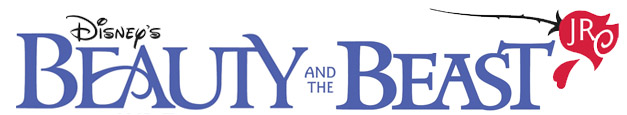 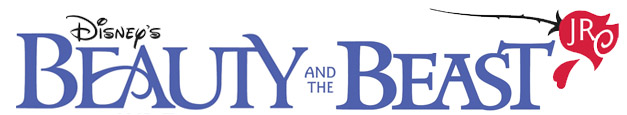 DVD Order FormRogers International SchoolCast A: Thursday, April 28, 2016# DVD discs:  ___________ @ $35.00 each = 	$ _____________Cast B: Friday, April 29, 2016# DVD discs:  ___________ @ $35.00 each =	$ _____________Total Amount Enclosed				$ _____________Please send completed form with cash or check to Mrs. Ferrante by April 15Make check payable to JSM VIDEOParent Name: _____________________________________________________Student Name: ____________________________________________________Phone #: ____________________	Email: _________________________If you have any questions, please contact Anna Tan at amjtan@gmail.com